[Agency Name] Contract to Use EquipmentI understand [Agency Name] lends equipment to tutors, volunteers, and learners as needed for online instruction and volunteer activities. I, __________________________________, received:I will: protect equipment from damage.  keep equipment in a safe place, so it is not stolen.pay the replacement cost of equipment that is broken or stolen.return equipment by the due date. email __________________ if there is a problem with the equipment. I will not: install software on the computer or tablet.use equipment (including internet or email) for:illegal activitiesabuse (offensive, threatening, or inappropriate language) personal businessdownload copyrighted material.leave equipment in a:carpublic placeplace that can be very hot or very cold  try to fix problems with the equipment. I understand all equipment is property of [AGENCY NAME].  I agree to all rules listed above. I will return equipment by the due date and in the same condition as when I received it.  Signature:   _________________________________________    Date:   ______________________Items Returned:if received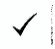 Item NameIDReplacement CostDue DateCondition of Item(note any damage)laptop computer$----laptop case$----power cord$----surge protector$----hot spot$----tablet$----[add item]$----if lentItem NameIDReturned(on time, late, missing)Condition of Item(same, new damage)Replacement Needed?(if yes, write cost)laptop computerlaptop casepower cordsurge protectorhot spottablet